St Michael’s Church Allihies/Cahermore Parish	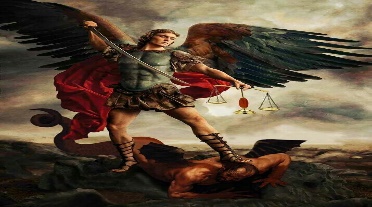 Mass Schedule NovemberEvery Thurs evening @ 7pm Cahermore: Every Friday evening @ 6.30pm Allihies Every second Sunday Cahermore @10.00am: Every second Saturday Allihies @ 6.30pm Fr. John Kerin may be contacted on 086-1918246                              Please pray for all those who died recently, and those whose anniversaries occur at this time. Mass Intentions for Weekend 18th & 19th November 2023. 33rd Sunday in Ordinary time Mass Intentions for Weekend 25th & 26th Nov 2023. Our Lord Jesus Christ, King of the Universe.					 Eucharist Adoration at Cahermore Church at 6pm every Thursday.Please contact Claire at the parish office to book Mass, Weddings, or Christenings, on   086-8344354 or email allihies@dioceseofkerry.ie   Parish Office Opening Hours Tues & Thurs 2pm to 6pmIf you have any items for the parish bulletin, please email it to the parish office the Tues before you want it included.First Friday Calls: If you or anyone you might know would like Fr John to include you in his First Friday Calls, please contact the parish office 086-8344354 during office hours.Notices: If you would like to be part of the Allihies Parish WhatsApp group, please forward me your name and phone number. It will be a means of communication with the people of the parish if there are any late changes or cancellation to mass services. Please note this message service will be on WhatsApp only and we can work together to inform people that may not have this App. Please see our new Facebook page Allihies Cahermore Parish feel free to add this page. Our parish Bulletin will be uploaded to the Diocese of Kerry Website every Thursday. 2024 Diary is now open for mass booking.Allihies Men’s Shed: Winter Opening hours; - From November 1st Every Wednesday Night 7:30pm - Late & every Friday from 12 Midday - 3:30pm.Allihies Community Care: Our Christmas gathering will be held in O’Neill’s Bar on Tuesday 12th Dec. More details to follow.Cahermore N.S.: All-Tex Clothes/Shoes Collection at the school. Drop off Mon 20th Nov - Friday 24th Nov.  All Proceeds in aid of Cahermore N.S.At the Beara West Family Resource Centre we offer information and advice, one-to-one confidential support, a range of family supports, help with completing application forms and other administration tasks. We can link people in with low-cost counsellors and other useful regional and national services. Phone the Centre at 027 70998 or drop into us and we will chat about how we can help you. Webinar – Shaping the Future of Parishes the Diocese of Kerry will host a webinar, “Moving Forward in Hope – shaping together a future for our local church communities, parishes and pastoral areas” on Monday, November 27th @ 7.30 pm. The speaker, Dr Jessie Rogers, will explore God’s call to us as Church today. This will prepare us for parish meetings to be held throughout the diocese in February 2024, where we will plan together for the future of our parishes. To register, www.dioceseofkerry.iePrayer of the Bereaved – Source UnknownLord, at the moment nothing seems to be able to help the loss I feel.My heart is broken, and my spirit mourns.All I know is that Your grace is sufficient.This day, this hourMoment by momentI choose to lean on You,For when I am at my weakest Your strength is strongest.I pour out my grief to You.And praise You that on one glorious day.When all suffering is extinguished, and love has conquered.We shall walk together again.NovemberThursday 16th NovCahermoreMass for The Holy SoulsFriday 17th NovAllihiesNO MASSSaturday18th NovAllihiesMrs Maureen Terry O’Sullivan Birthday Remembrance Mass.NovemberThursday23rd NovCahermoreJerome & Frances O’Sullivan, Billerough, Anniversary MassFriday 24th NovAllihiesMass for the Holy SoulsSunday26th NovCahermoreMichael Truss, Crosshaven, Anniversary Mass